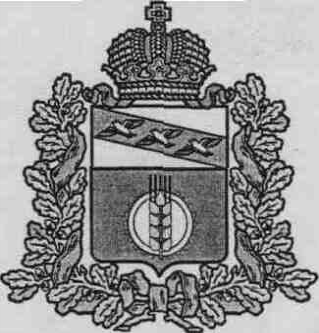 АДМИНИСТРАЦИЯ  ПОСЕЛКА ИВАНИНОКУРЧАТОВСКОГО РАЙОНА КУРСКОЙ ОБЛАСТИ307220, Курская обл., Курчатовский р-н, п. Иванино, ул. Октябрьская, д. 33Тел (факс) 2-11-72, 2-15-95ПОСТАНОВЛЕНИЕ № 112От  «02» июня 2021 г.  О проведении публичных слушаний по вопросу предоставления разрешенияна отклонение от предельных параметровразрешенного строительства, реконструкцииобъектов капитального строительства       Рассмотрев заявление Леонова Александра Александровича, в соответствии со ст. 28 Федерального закона от 06.10.2003 г. № 131-ФЗ «Об общих принципах организации местного самоуправления в Российской Федерации»,  ст. 39 Градостроительного кодекса Российской Федерации, правилами землепользования и застройки поселка Иванино Курчатовского района Курской области, утвержденных Решением Собрания депутатов поселка Иванино Курчатовского района Курской области от 30.11.2020 г. №83/6с «О внесении изменений в Правила землепользования и застройки муниципального образования «поселок Иванино» Курчатовского района Курской области, Устава муниципального образования «поселок Иванино» Курчатовского района Курской областиПОСТАНОВЛЯЕТ:Провести 05 июля 2021 года в 14 часов 00 минут местного времени публичные слушания по вопросу предоставления разрешения на отклонение от предельных параметров разрешенного строительства, реконструкции объектов капитального строительства  в части уменьшения допустимого минимального отступа от границ земельного участка: площадью 1400 кв.м., местоположение: Курская область, Курчатовский район, п. Иванино, ул. Горького, д.52, кадастровый номер: 46:12:050401:105, вид разрешенного использования: для ведения личного подсобного хозяйства, категория земель – земли населенных пунктов, расположенного в Ж3 - зона индивидуальной жилой застройки, с 3 м. до 1,25 м. со стороны земельного участка с кадастровым номером 46:12:050401:104, расположенного по адресу: Курская область, Курчатовский район, п. Иванино, ул. М. Горького, д.48.      2. Место проведения публичных слушаний – в п. Иванино – здание администрации поселка Иванино (Курская область, Курчатовский район, п. Иванино, ул. Октябрьская, д. 33).      3. Опубликовать настоящее постановление в газете «Иванинский вестник» и разместить на официальном сайте Администрации поселка Иванино Курчатовского района Курской области «http://ivanino.rkursk.ru» в сети Интернет.      4. Установить, что мнения, рекомендации и предложения по вопросу предоставления разрешения на отклонение от предельных параметров разрешенного строительства, реконструкции объектов капитального строительства  в части уменьшения допустимого минимального отступа от границ земельного участка принимаются Администрацией поселка Иванино Курчатовского района Курской области с 02 июня 2021 г. по 02 июля 2021 года по адресу: Курская область, Курчатовский район, п. Иванино, ул. Октябрьская, д. 33, тел. 8(47131) 2-15-20.      5. Постановление вступает в силу с момента его подписания.     6. Контроль за исполнением настоящего Постановления оставляю за собой.         Глава п. Иванино                                                                                        С.В. Семенихин